§5-920.  Liability for refusal to accept acknowledged power of attorney1.  Request within 7 days; accept within 5 days of receipt.  Except as otherwise provided in subsection 2:A.  A person shall either accept an acknowledged power of attorney or request a certification, a translation or an opinion of counsel under section 5‑919, subsection 4 no later than 7 business days after presentation of the power of attorney for acceptance;  [PL 2017, c. 402, Pt. A, §2 (NEW); PL 2019, c. 417, Pt. B, §14 (AFF).]B.  If a person requests a certification, a translation or an opinion of counsel under section 5‑919, subsection 4, the person shall accept the power of attorney no later than 5 business days after receipt of the certification, translation or opinion of counsel; and  [PL 2017, c. 402, Pt. A, §2 (NEW); PL 2019, c. 417, Pt. B, §14 (AFF).]C.  A person may not require an additional or different form of power of attorney for authority granted in the power of attorney presented.  [PL 2017, c. 402, Pt. A, §2 (NEW); PL 2019, c. 417, Pt. B, §14 (AFF).][PL 2017, c. 402, Pt. A, §2 (NEW); PL 2019, c. 417, Pt. B, §14 (AFF).]2.  Acceptance not required.  A person is not required to accept an acknowledged power of attorney if:A.  The person is not otherwise required to engage in a transaction with the principal in the same circumstances;  [PL 2017, c. 402, Pt. A, §2 (NEW); PL 2019, c. 417, Pt. B, §14 (AFF).]B.  Engaging in a transaction with the agent or the principal in the same circumstances would be inconsistent with federal law;  [PL 2017, c. 402, Pt. A, §2 (NEW); PL 2019, c. 417, Pt. B, §14 (AFF).]C.  The person has actual knowledge of the termination of the agent's authority or of the power of attorney before exercise of the power;  [PL 2017, c. 402, Pt. A, §2 (NEW); PL 2019, c. 417, Pt. B, §14 (AFF).]D.  A request for a certification, a translation or an opinion of counsel under section 5‑919, subsection 4 is refused;  [PL 2017, c. 402, Pt. A, §2 (NEW); PL 2019, c. 417, Pt. B, §14 (AFF).]E.  The person in good faith believes that the power is not valid or that the agent does not have the authority to perform the act requested, whether or not a certification, a translation or an opinion of counsel under section 5‑919, subsection 4 has been requested or provided; or  [PL 2017, c. 402, Pt. A, §2 (NEW); PL 2019, c. 417, Pt. B, §14 (AFF).]F.  The person has a good faith belief that the principal may be subject to physical or financial abuse, neglect, exploitation or abandonment by the agent or a person acting for or with the agent and the person makes, or has actual knowledge that another person has made, a report to the Department of Health and Human Services regarding such beliefs.  [PL 2017, c. 402, Pt. A, §2 (NEW); PL 2019, c. 417, Pt. B, §14 (AFF).][PL 2017, c. 402, Pt. A, §2 (NEW); PL 2019, c. 417, Pt. B, §14 (AFF).]3.  Consequences of refusal.  A person that refuses in violation of this section to accept an acknowledged power of attorney is subject to:A.  A court order mandating acceptance of the power of attorney; and  [PL 2017, c. 402, Pt. A, §2 (NEW); PL 2019, c. 417, Pt. B, §14 (AFF).]B.  Liability for reasonable attorney's fees and costs incurred in any action or proceeding that confirms the validity of the power of attorney or mandates acceptance of the power of attorney.  [PL 2017, c. 402, Pt. A, §2 (NEW); PL 2019, c. 417, Pt. B, §14 (AFF).][PL 2017, c. 402, Pt. A, §2 (NEW); PL 2019, c. 417, Pt. B, §14 (AFF).]SECTION HISTORYPL 2017, c. 402, Pt. A, §2 (NEW). PL 2017, c. 402, Pt. F, §1 (AFF). PL 2019, c. 417, Pt. B, §14 (AFF). The State of Maine claims a copyright in its codified statutes. If you intend to republish this material, we require that you include the following disclaimer in your publication:All copyrights and other rights to statutory text are reserved by the State of Maine. The text included in this publication reflects changes made through the First Regular and First Special Session of the 131st Maine Legislature and is current through November 1. 2023
                    . The text is subject to change without notice. It is a version that has not been officially certified by the Secretary of State. Refer to the Maine Revised Statutes Annotated and supplements for certified text.
                The Office of the Revisor of Statutes also requests that you send us one copy of any statutory publication you may produce. Our goal is not to restrict publishing activity, but to keep track of who is publishing what, to identify any needless duplication and to preserve the State's copyright rights.PLEASE NOTE: The Revisor's Office cannot perform research for or provide legal advice or interpretation of Maine law to the public. If you need legal assistance, please contact a qualified attorney.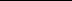 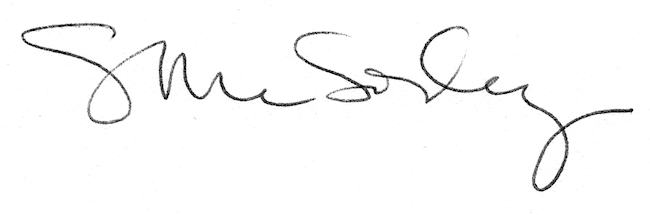 